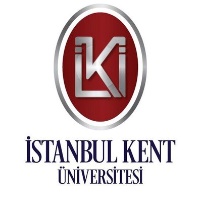 İSTANBUL KENT ÜNİVERSİTESİSAĞLIK HİZMETLERİ MESLEK YÜKSEKOKULUSTAJ DEĞERLENDİRME FORMUProgram Staj Komisyon Başkanı                                Üye                                    Üye			       			Staj Değerlendirme Sonucu         󠆳󠆳 KABUL               󠆳󠆳 REDRed ise nedeni:     Staj Kabul Tarihi:     …… / …… / 201…